                             Základní škola a mateřská škola Joži Uprky Hroznová Lhota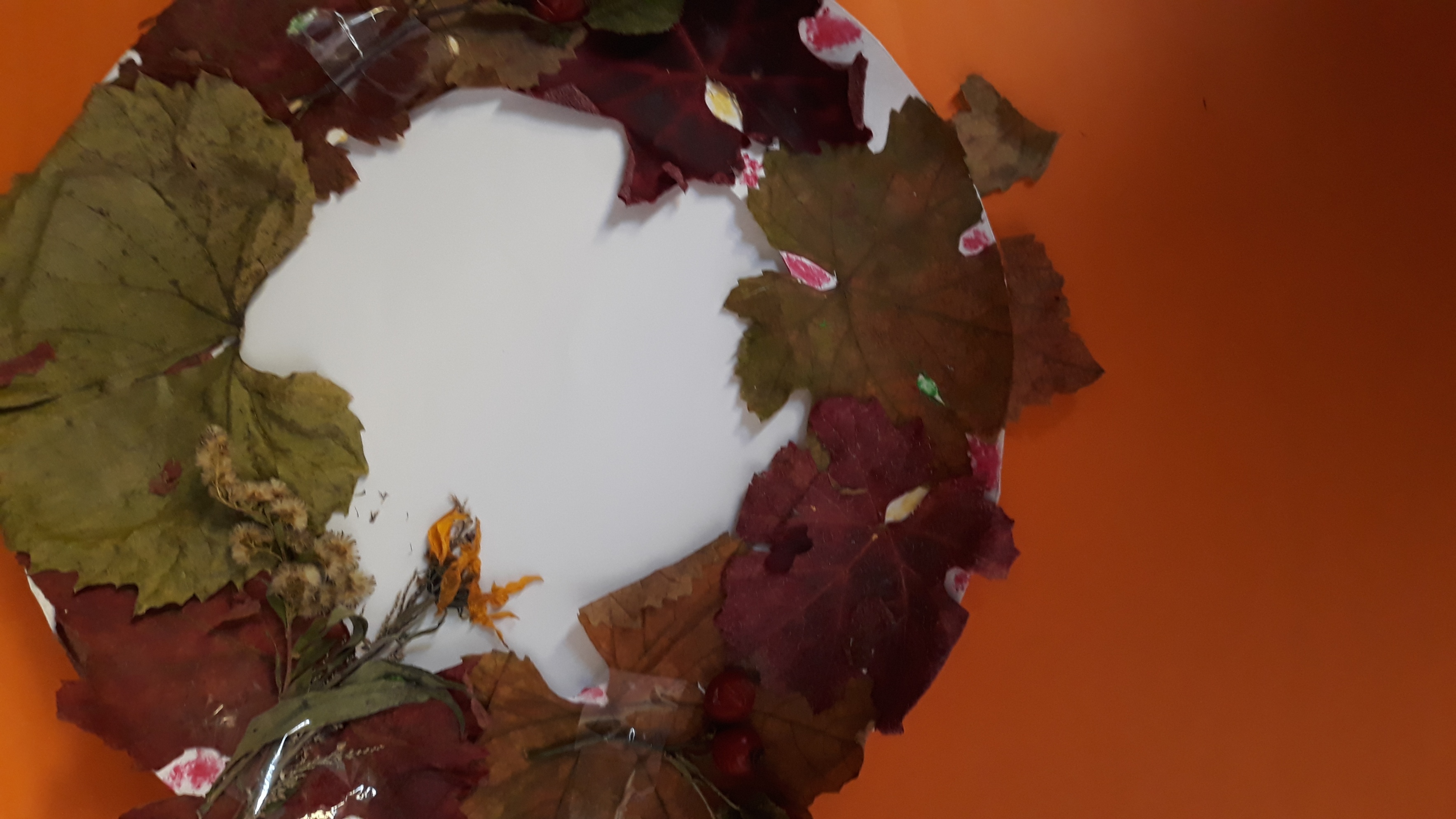                                            pořádá  fotosoutěž na téma                                  BARVY PODZIMU.Soutěžní práce s podzimní tématikou  ( s uvedením jména autora a třídy ) posílejte na e-mailovou adresu :zsfotosoutez @ seznam.cza to nejpozději do 15.11. 2017.Nejlepší fotografie budou zveřejněny a vítězové odměněni.				Těšíme se na vaše nápady.